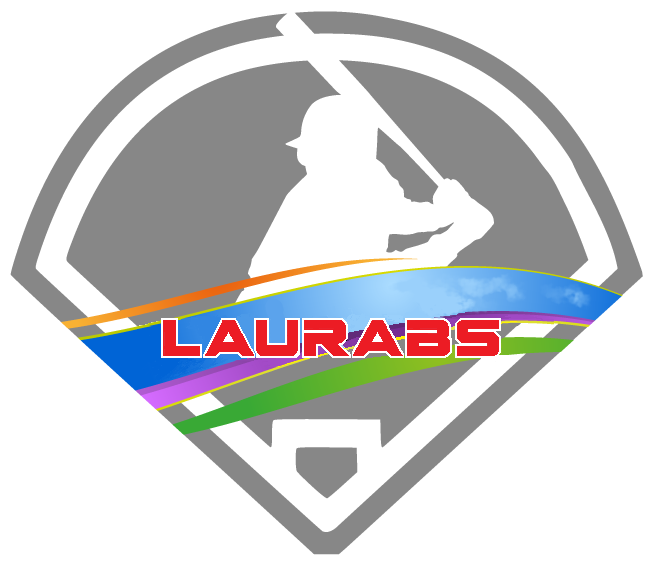 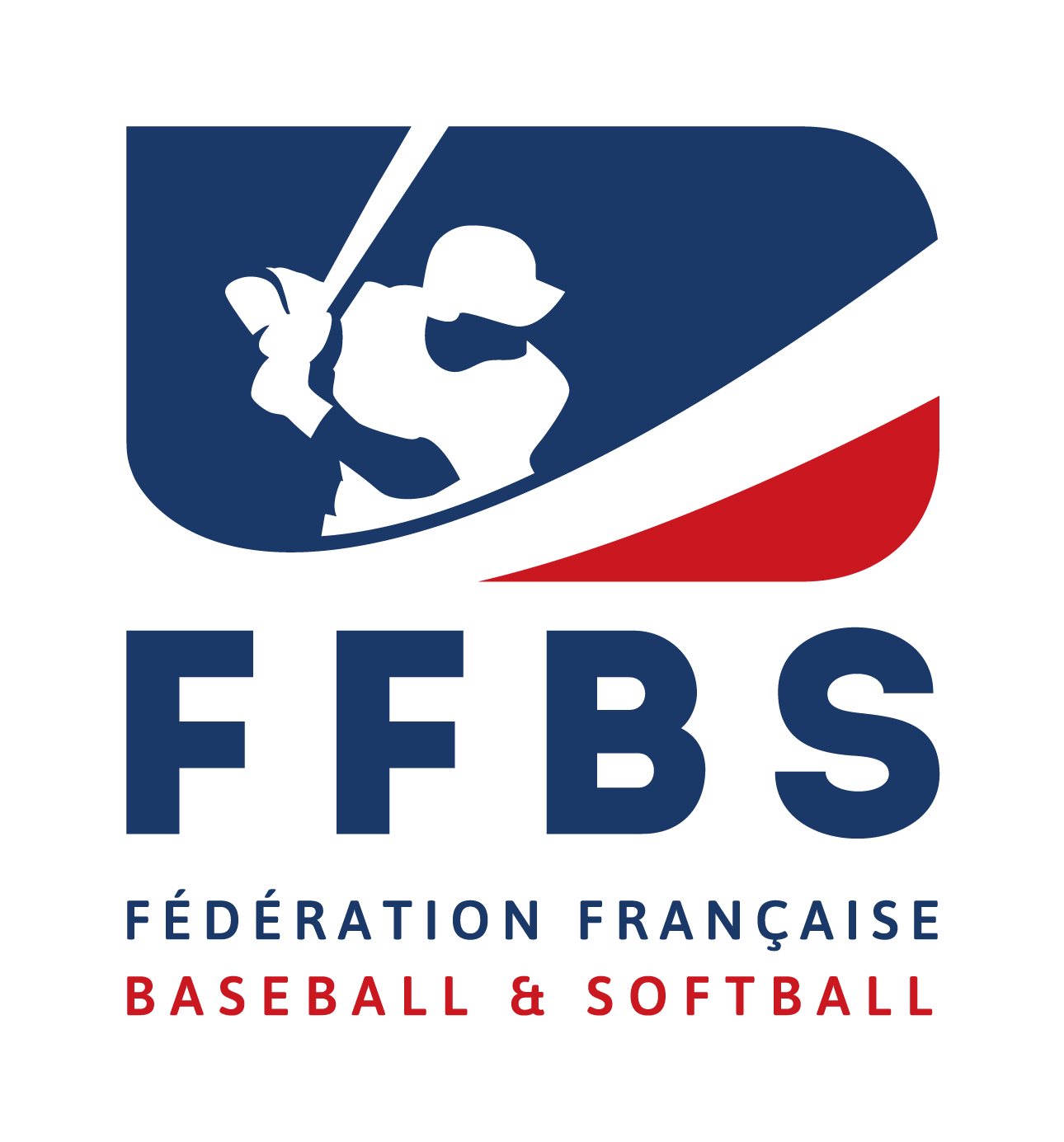 LIGUE AUVERGNE RHONE ALPES BASEBALL SOFTBALLJe déclare  par la présente et après avoir contacté mon homologue du club de …………………………………………….., le ……………………….. (date) à …………………….. (heure), que le terrain est impraticable et/ou que les conditions météorologiques* sont inappropriées à une ou plusieurs rencontres de baseball/softball *La rencontre est dès lors fixée à la prochaine journée de réserve.Pour l’équipe ………….………………………, club de …………..………………….… (ville)Le manager : …………………………….…… (Nom, Prénom)Date : …………………………………………Photos ou copie de l’arrêté municipal à joindre au mailArticle 15 : DES REPORTS ET MODIFICATIONS DE CALENDRIEREn cas d’intempéries et afin d’éviter des déplacements inutiles, le manager de l’équipe recevante prendra contact avec le manager de l’équipe visiteuse la veille du match pour convenir d’une heure de décision (idéalement l’heure de RDV pour le départ de l’équipe visiteuse).Le manager de l’équipe recevant prend la décision du report et informe le manager de l’équipe recevante, son arbitre et son scoreur.Le manager de l’équipe recevante adressera un rapport avec photos à l’attention de la commission sportive régionale et du manager de l’équipe visiteuse.Les rencontres seront automatiquement reportées à la prochaine de report qui suit.* : rayer la mention inutileRetour du formulaire à:La Commission Régionale Sportive Baseball de la Ligue Auvergne Rhône AlpesContact Président: Vincent DUPUY – 06 74 82 83 76 – vince.tr77@gmail.com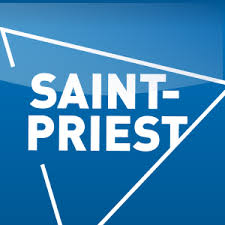 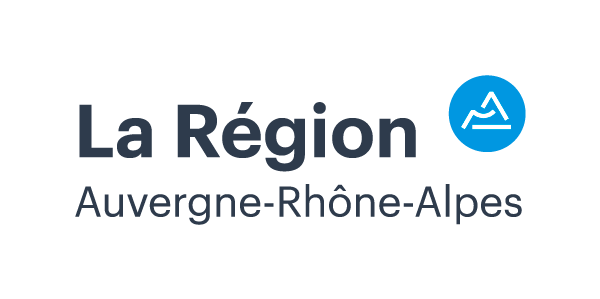 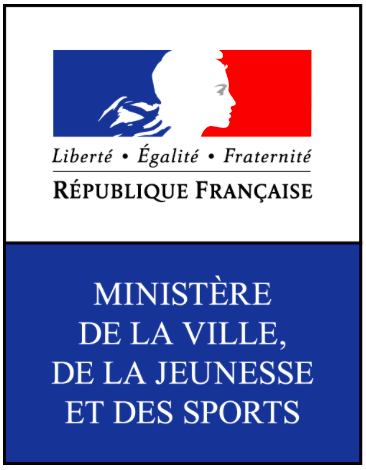 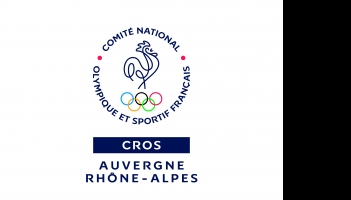 CODES RENCONTRESDATE DU MATCHTERRAINCHAMPIONNATCATEGORIE